Appendix AKolmogorov-Smirnov test of normality1.1 All sound factors have p< 0.001 and thus significantly deviate from a normal distribution. Normal Q-Q plots of sound factors illustrate the K-S findings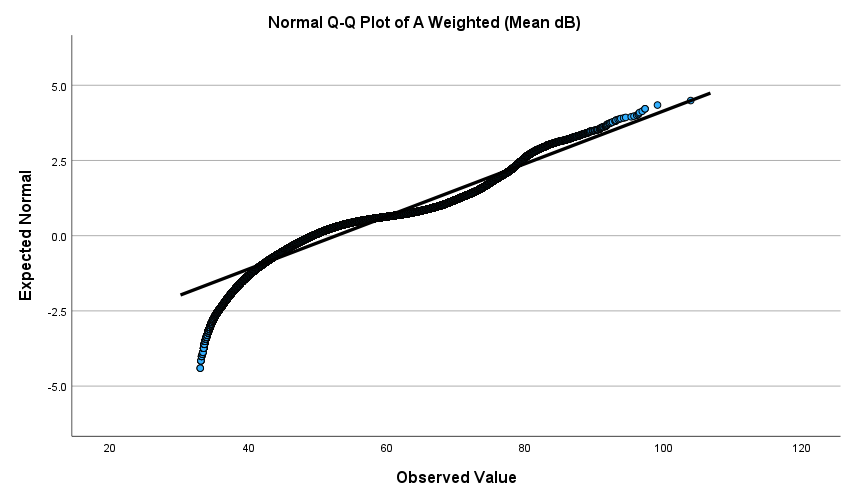 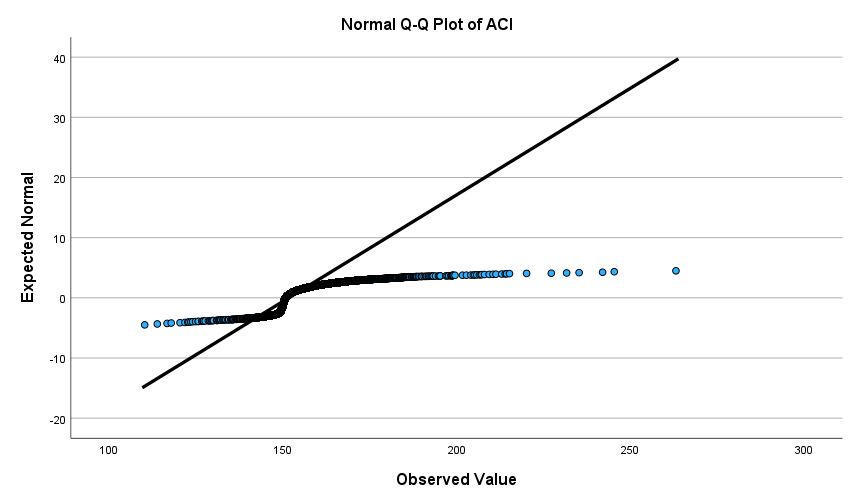 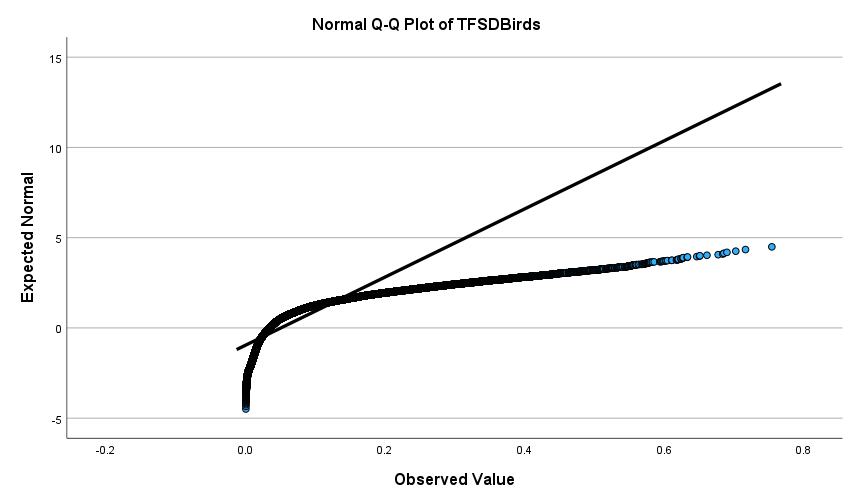 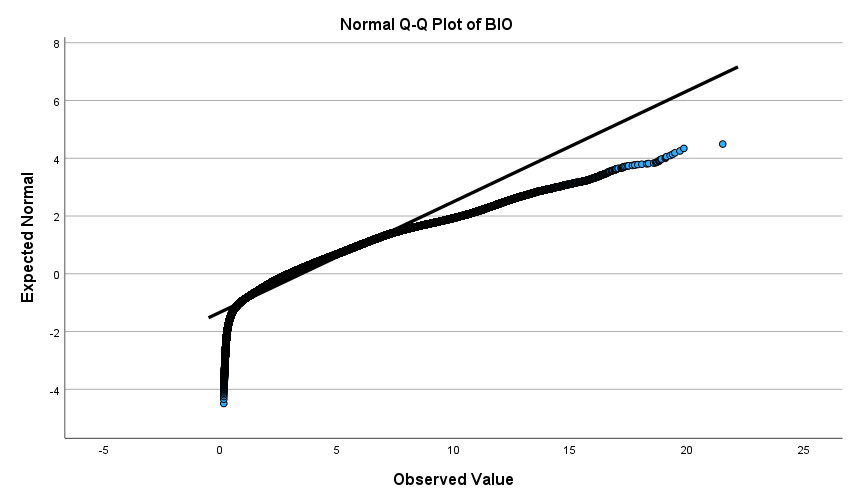 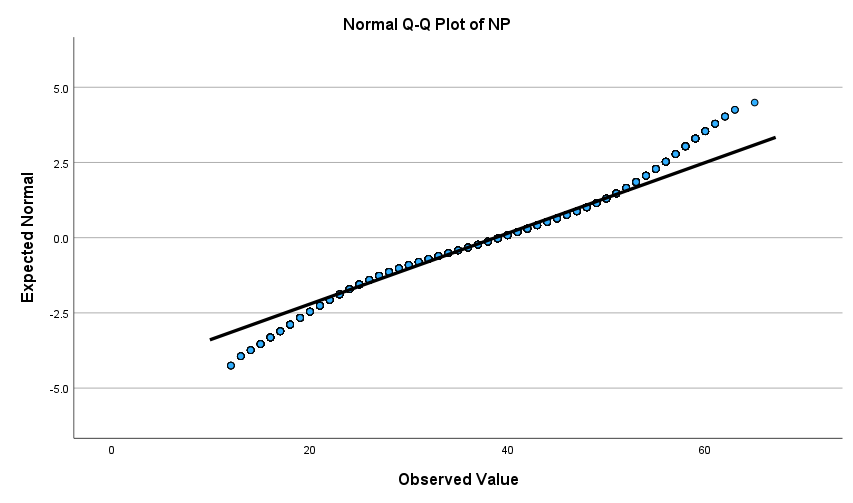 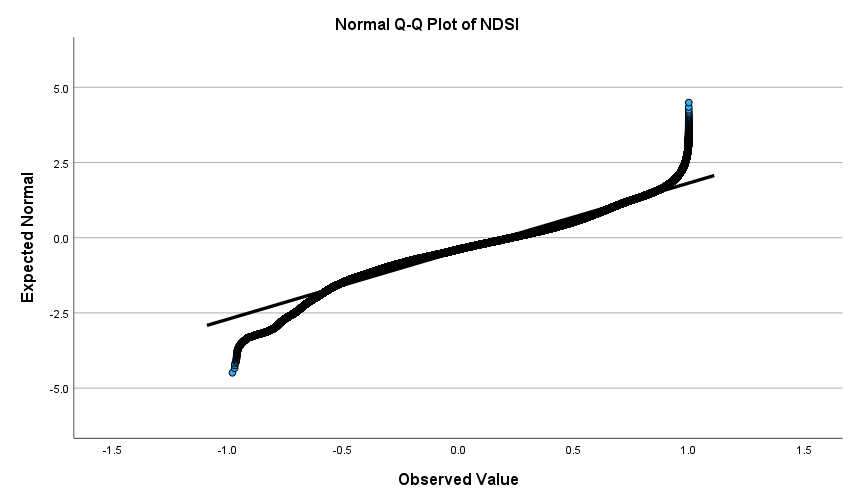 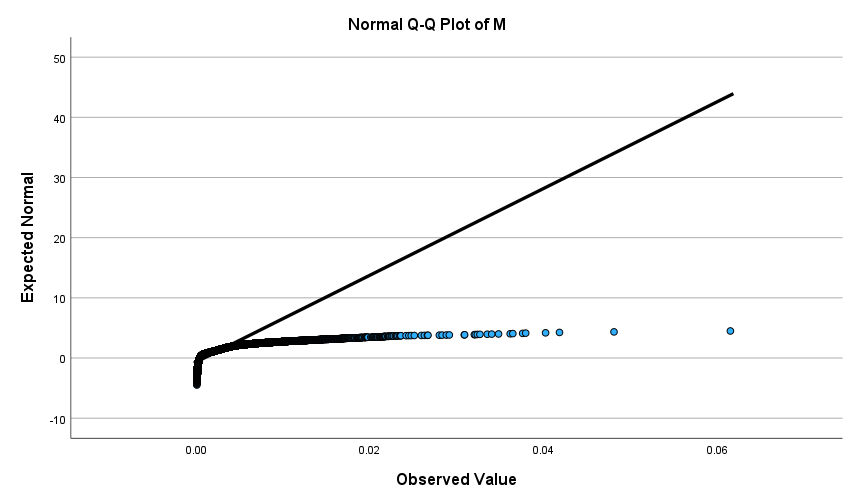 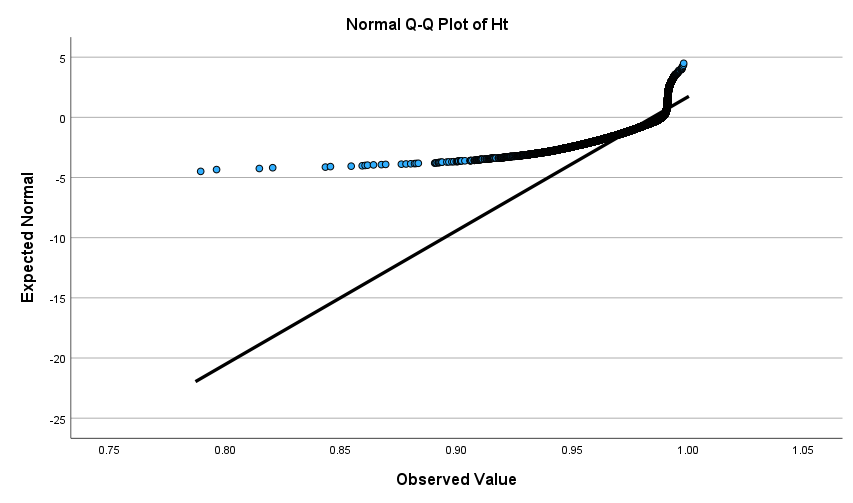 Spearman’s Correlation of BPI and BIO in only quiet areas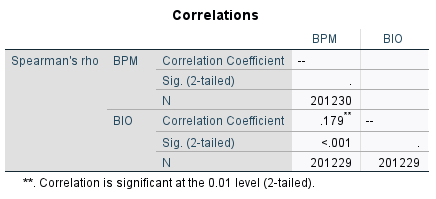 Spearman’s Correlation of BPI and BIO in only noise hot spots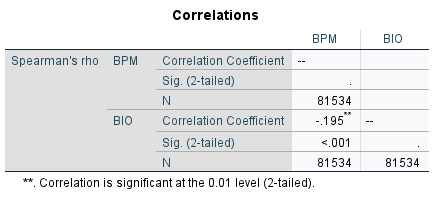 Tests of NormalityTests of NormalityTests of NormalityTests of NormalityKolmogorov-SmirnovaKolmogorov-SmirnovaKolmogorov-SmirnovaStatisticdfSig.A Weighted (Mean dB).125282764<.001ACI.204282763<.001TFSDBirds.198282763<.001BIO.104282763<.001NP.052282763<.001NDSI.060282763<.001M.278282763<.001Ht.210282763<.001Lilliefors Significance CorrectionLilliefors Significance CorrectionLilliefors Significance CorrectionLilliefors Significance Correction